Regionalt planforum Påmeldingsskjema (word) 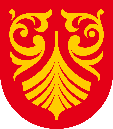 NB: Møtet må meldast opp seinast 10 virkedagar før avtalt møtedag                                 KommuneNamn på planen/dispensasjonssakaKor langt har sak kome i planprosessen?Kva er hovedføremål?Er planen i samsvar med kommuneplan?Om nei, kva er endra og kvifor? Sett opp hovedutfordringar som er ynskt drøfta i planforumetKan framlegg vere i konflikt med nasjonale eller regionale føringar, føresegner eller retningsliner?Kven ynskjer de særskilt skal ta del i drøfting av saken?Ynskt møtedato og klokkeslett(0900-11.00 eller 12.00-14.00)AnnaVedlegg(Plankart/ planutkast/planprogram, referat oppstartsmøte oa.)